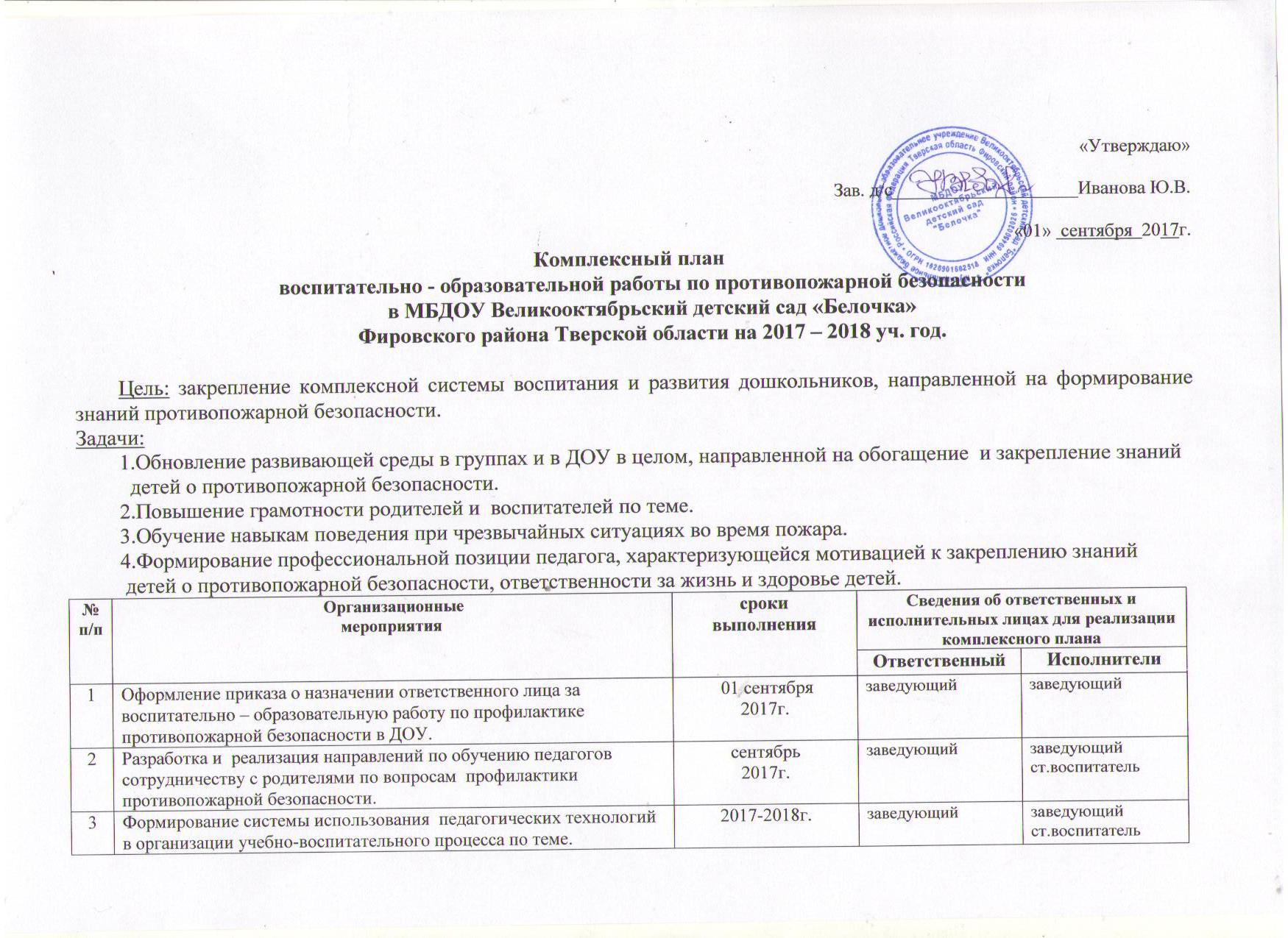 Ожидаемый продукт:Обновление уголков безопасности в группах и активное использование методических пособий по теме.Оформление информационных стендов для родителей в группах: «Для вас, родители», «Осторожно! Огонь!».          Социальный эффект:Формирование стойкой мотивации на поддержание семейного воспитания ребенка, направленного на ведениеправильного поведения всех членов семьи.Раннее формирование знаний о правилах поведения  с опасными предметами у детей-дошкольников.Повышение специалистами и педагогами своего профессионального уровня  по теме противопожарной безопасности.4Просмотр  презентаций  на мультимедийном оборудовании  воспитанниками  по теме: «Огонь – друг! Огонь – враг!» «Осторожно, огонь!» », «Правила поведения при пожаре».сентябрь -октябрь 2017г. январь – март 2018г. ст.воспитатель	ст.воспитатель, воспитатели5Организация совместного проведения с родителями  досугов, развлечений по теме: «Осторожно! Огонь!»2р. в год2017-2018г.ст.воспитатель	муз. руководительвоспитатели6Подбор материалов и оформление информационных стендов для родителей в группах: «Осторожно, огонь!», «Для мам и пап».октябрь – ноябрь2017г.ст.воспитатель	воспитатели7Планирование работы с детьми и родителями по вопросам  профилактики безопасного поведения  в чрезвычайных ситуациях.в течение 2017-2018г.заведующий	воспитатели 8Внедрение активных форм работы с семьей (консультации, экскурсии по группе «Уголки безопасности», совместные развлечения, просмотр презентаций, участие в проектах.в течение2017-2018г.заведующий		ст.воспитатель, воспитателиродители9Установление содержательных связей:- с сотрудниками  пожарной безопасности;- ДОУ района для изучения педагогического опыта по теме.2017-2018г.заведующий	заведующий,ст.воспитатель10Создание системы эффективного контроля за внедрением в работу ДОУ профилактических мероприятий по теме пожарной безопасности.2017-2018г.заведующий	заведующий,ст.воспитатель